Announcements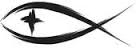 Meetings & EventsWednesday, January 25th														Council 7pmSunday, January 29th																Installation of OfficersSunday, January 29th																Voters MeetingPLEASE LEAVE ATTENDANCE SHEETS	Please remember to fill out the attendance sheet you will find in your bulletin and leave it on the pew when you leave today.  Even if you don’t use the attendance sheet, please leave it on the pew and the elders will collect them after the service.  The blank sheets will be reused.PLEASE TAKE POINSETTIAS TODAY	It was wonderful to have all the poinsettias for the Christmas holiday, but now it’s time to take them home.  Each poinsettia has a stake indicating who purchased it.  Please check the poinsettias and take yours home today.SUNDAY MORNING BIBLE STUDY	We are continuing our Sunday morning Bible study on the Book of Judges today beginning at 9:30am.  Please join us for this time of fellowship and study.VOTERS MEETING NEXT SUNDAY	We will be having a regular quarterly Voters Meeting following worship next Sunday, January 29th.  We will review the ministry reports from 2022 and plan for 2023.  Please join us for this important meeting.INSTALLATION OF OFFICERS NEXT SUNDAY	We will be holding our Installation of Officers and Board Members next Sunday, January 29th during our worship service.  If you are a current or newly elected officer or board member, please walk up to the chancel rail when Pastor directs and receive the blessing for your willingness to serve in the church.2022 ANNUAL REPORT	It’s time once again to publish the Annual Report.  If you are a board chairman, please try to get these to the church office by Monday, January 30th.  A reminder that these reports need only be a summary of board activities for 2022.  Thanks for your assistance and timeliness.LPCC BIGGEST BABY SHOWER THIS FRIDAY	Please look at the insert in today’s bulletin about this event at Lighthouse Pregnancy Care Center this Friday, January 27th from 4pm-6pm.  There is a list of current needs you can access by going to www.promisefm.com/michigans-biggest-baby-shower and click on the wishlist at Lighthouse Pregnancy Care Center.  Thanks for your support!SERVING THIS MONTH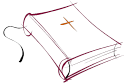 Greeters: Rodney & Jerilyn SchimkeAltar Guild: Rodney & Jerilyn SchimkeSERVING TODAY						SERVING NEXT WEEK 1/29/2023Pastor:  Rev. Jacob Sherry				Pastor:  Rev. Jacob SherryElder:  Dave Johnson						Elder:  Dave JohnsonAccomp:  William Bankstahl				Accomp:  William BankstahlAcolyte:  Aubry LeSarge					Acolyte:  Ashlyn BlackmoreReader:  Pastor								Reader:  PastorATTENDANCE: 1/15/2023WORSHIP: 56							BIBLE STUDY: 12FIRST FRUITS TRACKER WEEK ENDING:  1/15/2023Offering Receipts:		$3,397.00			YTD Budget Receipts:	$8,732.00Weekly Budget Needs:	$2,954.57			YTD Budget Needs:		$8,863.71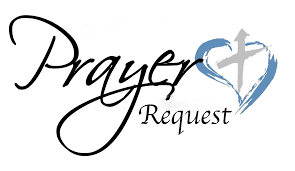 Special PrayersBill Bankstahl								Rita Merkey							Phyllis SchramskiMcAnn Bradford							Jim Poellet								Terri VertalkaScott Gill									Shirley Poellet							Peggy WickstromAmelia Hosler								Steve Schimke							Sheldon Voigt	Joan MalmgrenPrayers for Our MilitaryAndrew Burch, Jr., grandson of John & Loree Sprawka.Mark Granzotto with U.S. Navy in Bahrain, grandson of Rita MerkeyDerek Sprawka, grandson of John & Loree SprawkaAlyssa & Trevor Eisenlohr siblings both with the U.S. Navy, friends of Janette & Fred MayIan Nelson, nephew of Jack and Pebbla NelsonTyge Nelson & family, nephew of Jack and Pebbla NelsonCapt. Tim Brandt at Madigan Medical Center, Fort Lewis, WA, son of Bruce & Debbie BrandtIf you wish to add someone’s name, please call or e-mail the church office.